Рішення Переяслав-Хмельницької міської ради від 14 грудня 2010 року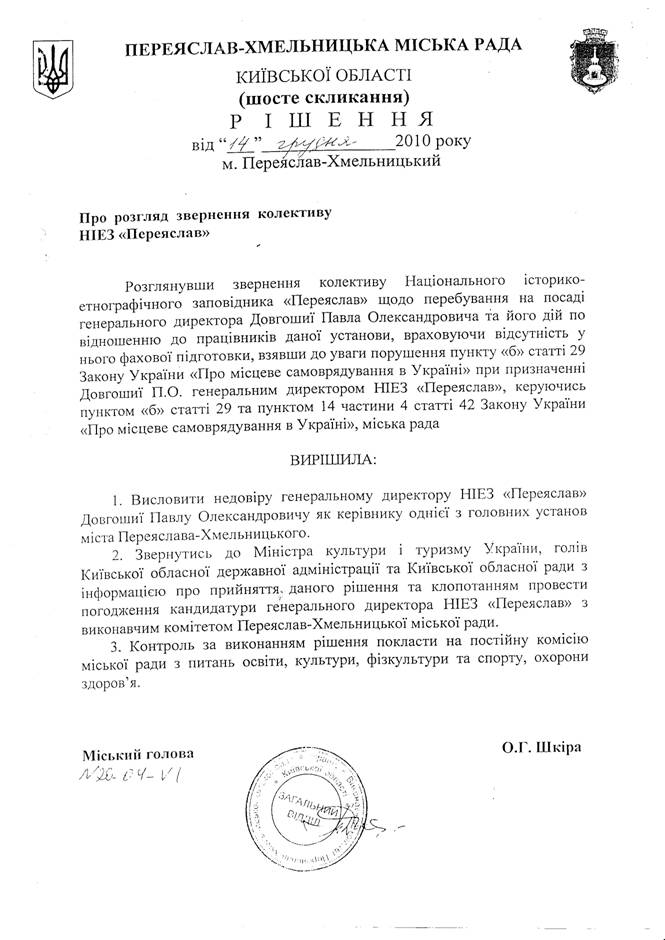 